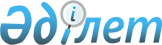 О некоторых вопросах акционерного общества "Западно-Казахстанская распределительная электросетевая компания"Постановление Правительства Республики Казахстан от 26 июня 2008 года N 611

      В соответствии с пунктом 2  статьи 32  Республики Казахстан от 13 мая 2003 года "Об акционерных обществах" Правительство Республики Казахстан  ПОСТАНОВЛЯЕТ: 

      1. Налоговому комитету Министерства финансов Республики Казахстан в установленном законодательством порядке: 

      1) разместить ограниченные в распоряжении объявленные акции акционерного общества "Западно-Казахстанская РЭК" (далее - общество) в количестве 2123213 (два миллиона сто двадцать три тысячи двести тринадцать) штук на сумму 2123213000 (два миллиарда сто двадцать три миллиона двести тринадцать тысяч) тенге посредством их принудительного изъятия в собственность государства в счет погашения налоговой задолженности общества; 

      2) обеспечить регистрацию права государственной собственности на акции в системе реестров держателей акций общества за Комитетом государственного имущества и приватизации Министерства финансов Республики Казахстан. 

      2. Настоящее постановление вводится в действие со дня подписания.        Премьер-Министр 

      Республики Казахстан                       К. Масимов 
					© 2012. РГП на ПХВ «Институт законодательства и правовой информации Республики Казахстан» Министерства юстиции Республики Казахстан
				